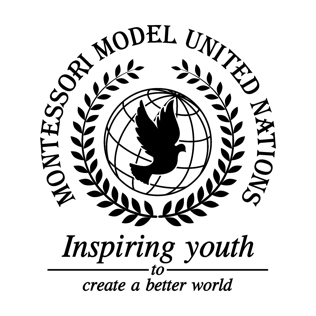       Resolution United Nations Security Council/3.1United Nations Security Council Co-sponsors: Kingdom of Belgium, People’s Republic of China, Dominican Republic, Republic of Estonia, Republic of France, Federal Republic of Germany, Republic of Indonesia, Republic of the Niger, Russian Federation, Republic of South Africa, Republic of Tunisia, United Kingdom of Great Britain and Northern Ireland, United States of America, Socialist Republic of Viet NamTopic: Gun ControlThe Security Council,Alarmed by the amount of mass shootings taking place around the world,Confident that if certain measures were to be taken care of the situation would improve,Deeply regretting how slow of a response we have shown to gun violence,Noting with deep concern the amount of damage caused by guns,Convinced that the following solutions will be beneficial,Deeply convinced that the review of current constitutional laws related to gun protection would be beneficial,Seeking a stricter, more thorough application process for obtaining a gun,1. Emphasizes that increasing security by adding security guards, metal detectors, and other measures will be beneficial; 2. Further proclaims that making the application process for a gun license will be more effective; 3. Recommends the reduction of guns by making amendments in constitutions;4. Calls upon schools to educate their students about the pros and cons of gun violence; 5. Has resolved that, if gun shops were government control, then fewer people would be able to have access to guns;6. Encourages the creation of laws punishing the carrying of a gun in public spaces;7. Affirms raising the cost of guns will only be beneficial;8. Calls upon member states to minimize the production of guns;9. Supports the idea of having a place where a person may trade in their guns in return for money. 